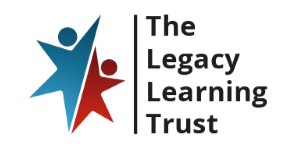 Job Application Form CONFIDENTIAL Please use the provided job description and person specification to assist with completion of the application form. All sections must be completed. Your application will be considered only if you complete the relevant sections of the form. CVs will not be accepted.   Data Protection Act Information from this form will be processed in accordance with the Data Protection Act 2018.  In signing it you agree to this data being held and processed and if appointed to the job you also agree to further personal information, including sensitive data (e.g. bank details, medicals, etc) being held and processed by appropriate third parties in accordance with the Act. Equal Opportunities The Legacy Learning Trust will afford equal opportunity in all aspects of employment, irrespective of age, disability, gender reassignment, pregnancy and maternity, race, religion or belief, sex, sexual orientation, marriage and civil partnership.  Please complete ALL sections.  Sections 1-7 of the application form will be used to shortlist candidates for interview. Please complete ALL sections.  Sections 1-7 of the application form will be used to shortlist candidates for interview. Please complete ALL sections.  Sections 1-7 of the application form will be used to shortlist candidates for interview. Please complete ALL sections.  Sections 1-7 of the application form will be used to shortlist candidates for interview. POST APPLIED FOR:  CLOSING DATE:  NAME OF SCHOOL: (if central appointment, please state central team) 1. PERSONAL DETAILS  1. PERSONAL DETAILS  1. PERSONAL DETAILS  1. PERSONAL DETAILS  Title by which you wish to be referred: (Mr/Mrs/Miss/Ms/ Other/No title) Last Name:  First name(s) Address for Correspondence: Postcode: Home telephone no:  Mobile telephone no: Work telephone no:        Extension (if applicable): Email address: 2. PRESENT OR LAST EMPLOYER 2. PRESENT OR LAST EMPLOYER 2. PRESENT OR LAST EMPLOYER 2. PRESENT OR LAST EMPLOYER 2. PRESENT OR LAST EMPLOYER 2. PRESENT OR LAST EMPLOYER 2. PRESENT OR LAST EMPLOYER 2. PRESENT OR LAST EMPLOYER 2. PRESENT OR LAST EMPLOYER 2. PRESENT OR LAST EMPLOYER Name and address of employer: Name and address of employer: Name and address of establishment where employed (if different): Name and address of establishment where employed (if different): Name and address of establishment where employed (if different): Postcode: Postcode: Postcode: Postcode: Postcode: Nature of business: Nature of business: Job title: Job title: Job title: Present annual salary or weekly income (gross): Present annual salary or weekly income (gross): Hours worked per week: Hours worked per week: Other benefits (if applicable): Other benefits (if applicable): Other benefits (if applicable): Date appointed: Date appointed: Notice required or leaving date if already left Notice required or leaving date if already left Notice required or leaving date if already left Reason for leaving: Reason for leaving: Brief description of duties: Brief description of duties: 3. PREVIOUS EMPLOYMENT 3. PREVIOUS EMPLOYMENT 3. PREVIOUS EMPLOYMENT 3. PREVIOUS EMPLOYMENT 3. PREVIOUS EMPLOYMENT 3. PREVIOUS EMPLOYMENT 3. PREVIOUS EMPLOYMENT 3. PREVIOUS EMPLOYMENT 3. PREVIOUS EMPLOYMENT 3. PREVIOUS EMPLOYMENT Start with the most recent first.  Include work/voluntary experience. (Please continue on separate sheet if necessary).   Start with the most recent first.  Include work/voluntary experience. (Please continue on separate sheet if necessary).   Start with the most recent first.  Include work/voluntary experience. (Please continue on separate sheet if necessary).   Start with the most recent first.  Include work/voluntary experience. (Please continue on separate sheet if necessary).   Start with the most recent first.  Include work/voluntary experience. (Please continue on separate sheet if necessary).   Start with the most recent first.  Include work/voluntary experience. (Please continue on separate sheet if necessary).   Start with the most recent first.  Include work/voluntary experience. (Please continue on separate sheet if necessary).   Start with the most recent first.  Include work/voluntary experience. (Please continue on separate sheet if necessary).   Start with the most recent first.  Include work/voluntary experience. (Please continue on separate sheet if necessary).   Start with the most recent first.  Include work/voluntary experience. (Please continue on separate sheet if necessary).   Employer name & address Job title Job title Salary/income Full or part-time (if parttime, give hours) Full or part-time (if parttime, give hours) Dates (month/year) Dates (month/year) Dates (month/year) Reason for leaving From To To 4. LIVED OR WORKED OUTSIDE OF THE UK 4. LIVED OR WORKED OUTSIDE OF THE UK 4. LIVED OR WORKED OUTSIDE OF THE UK 4. LIVED OR WORKED OUTSIDE OF THE UK 4. LIVED OR WORKED OUTSIDE OF THE UK 4. LIVED OR WORKED OUTSIDE OF THE UK 4. LIVED OR WORKED OUTSIDE OF THE UK 4. LIVED OR WORKED OUTSIDE OF THE UK 4. LIVED OR WORKED OUTSIDE OF THE UK 4. LIVED OR WORKED OUTSIDE OF THE UK Please tick here if you have lived/worked outside of the UK and provide dates below  Please tick here if you have lived/worked outside of the UK and provide dates below  Please tick here if you have lived/worked outside of the UK and provide dates below  Please tick here if you have lived/worked outside of the UK and provide dates below  Please tick here if you have lived/worked outside of the UK and provide dates below  Please tick here if you have lived/worked outside of the UK and provide dates below  Please tick here if you have lived/worked outside of the UK and provide dates below  Please tick here if you have lived/worked outside of the UK and provide dates below  Country of Residence /Employment Employer Name & Address Employer Name & Address Job Title & Salary/income Full or part-time (if parttime, give hours) Dates (month/year) Dates (month/year) Reason for leaving Reason for leaving Reason for leaving From To 5. GAPS IN EMPLOYMENT 5. GAPS IN EMPLOYMENT 5. GAPS IN EMPLOYMENT 5. GAPS IN EMPLOYMENT 5. GAPS IN EMPLOYMENT 5. GAPS IN EMPLOYMENT 5. GAPS IN EMPLOYMENT 5. GAPS IN EMPLOYMENT 5. GAPS IN EMPLOYMENT 5. GAPS IN EMPLOYMENT Please use the space below to detail any gaps in employment providing dates and reason. Please use the space below to detail any gaps in employment providing dates and reason. Please use the space below to detail any gaps in employment providing dates and reason. Please use the space below to detail any gaps in employment providing dates and reason. Please use the space below to detail any gaps in employment providing dates and reason. Please use the space below to detail any gaps in employment providing dates and reason. Please use the space below to detail any gaps in employment providing dates and reason. Please use the space below to detail any gaps in employment providing dates and reason. Please use the space below to detail any gaps in employment providing dates and reason. Please use the space below to detail any gaps in employment providing dates and reason. Dates (month/year) Dates (month/year) Dates (month/year) Reason i.e. education, travel, raising a family Reason i.e. education, travel, raising a family Reason i.e. education, travel, raising a family Reason i.e. education, travel, raising a family Reason i.e. education, travel, raising a family Reason i.e. education, travel, raising a family Reason i.e. education, travel, raising a family From To To 4. LIVED OR 6. EDUCATION, TRAINING & QUALIFICATIONS  6. EDUCATION, TRAINING & QUALIFICATIONS  6. EDUCATION, TRAINING & QUALIFICATIONS  6. EDUCATION, TRAINING & QUALIFICATIONS  6. EDUCATION, TRAINING & QUALIFICATIONS  6. EDUCATION, TRAINING & QUALIFICATIONS  6. EDUCATION, TRAINING & QUALIFICATIONS  6. EDUCATION, TRAINING & QUALIFICATIONS  6. EDUCATION, TRAINING & QUALIFICATIONS  6. EDUCATION, TRAINING & QUALIFICATIONS  Please start with the most recent. (Please continue on separate sheet if necessary) Please start with the most recent. (Please continue on separate sheet if necessary) Please start with the most recent. (Please continue on separate sheet if necessary) Please start with the most recent. (Please continue on separate sheet if necessary) Please start with the most recent. (Please continue on separate sheet if necessary) Please start with the most recent. (Please continue on separate sheet if necessary) Please start with the most recent. (Please continue on separate sheet if necessary) Please start with the most recent. (Please continue on separate sheet if necessary) Please start with the most recent. (Please continue on separate sheet if necessary) Please start with the most recent. (Please continue on separate sheet if necessary) Secondary School/ Secondary School/ Dates Dates Qualifications gained Qualifications gained Grade/class Grade/class Date Date College/University (state level) (state level) of degree From From To OTHER RELEVANT TRAINING COURSES ATTENDED  OTHER RELEVANT TRAINING COURSES ATTENDED  OTHER RELEVANT TRAINING COURSES ATTENDED  OTHER RELEVANT TRAINING COURSES ATTENDED  OTHER RELEVANT TRAINING COURSES ATTENDED  OTHER RELEVANT TRAINING COURSES ATTENDED  OTHER RELEVANT TRAINING COURSES ATTENDED  OTHER RELEVANT TRAINING COURSES ATTENDED  Organising Body Organising Body Course title Course title Course title Length of course Length of course Length of course MEMBERSHIP OF PROFESSIONAL BODIES MEMBERSHIP OF PROFESSIONAL BODIES MEMBERSHIP OF PROFESSIONAL BODIES MEMBERSHIP OF PROFESSIONAL BODIES MEMBERSHIP OF PROFESSIONAL BODIES MEMBERSHIP OF PROFESSIONAL BODIES MEMBERSHIP OF PROFESSIONAL BODIES MEMBERSHIP OF PROFESSIONAL BODIES Name of body Name of body Type of membership Type of membership Type of membership Date obtained Date obtained Date obtained 7. INFORMATION IN SUPPORT OF YOUR APPLICATION 7. INFORMATION IN SUPPORT OF YOUR APPLICATION 7. INFORMATION IN SUPPORT OF YOUR APPLICATION 7. INFORMATION IN SUPPORT OF YOUR APPLICATION 7. INFORMATION IN SUPPORT OF YOUR APPLICATION 7. INFORMATION IN SUPPORT OF YOUR APPLICATION 7. INFORMATION IN SUPPORT OF YOUR APPLICATION 7. INFORMATION IN SUPPORT OF YOUR APPLICATION Please give details of any relevant experience, skills or knowledge to support your application. Be concise but make sure that you cover ALL the essential points of the person/employee specification.   NOTE: Your response to this section is extremely important and will be the basis of the shortlisting panel's decision to invite you for interview. Please give details of any relevant experience, skills or knowledge to support your application. Be concise but make sure that you cover ALL the essential points of the person/employee specification.   NOTE: Your response to this section is extremely important and will be the basis of the shortlisting panel's decision to invite you for interview. Please give details of any relevant experience, skills or knowledge to support your application. Be concise but make sure that you cover ALL the essential points of the person/employee specification.   NOTE: Your response to this section is extremely important and will be the basis of the shortlisting panel's decision to invite you for interview. Please give details of any relevant experience, skills or knowledge to support your application. Be concise but make sure that you cover ALL the essential points of the person/employee specification.   NOTE: Your response to this section is extremely important and will be the basis of the shortlisting panel's decision to invite you for interview. Please give details of any relevant experience, skills or knowledge to support your application. Be concise but make sure that you cover ALL the essential points of the person/employee specification.   NOTE: Your response to this section is extremely important and will be the basis of the shortlisting panel's decision to invite you for interview. Please give details of any relevant experience, skills or knowledge to support your application. Be concise but make sure that you cover ALL the essential points of the person/employee specification.   NOTE: Your response to this section is extremely important and will be the basis of the shortlisting panel's decision to invite you for interview. Please give details of any relevant experience, skills or knowledge to support your application. Be concise but make sure that you cover ALL the essential points of the person/employee specification.   NOTE: Your response to this section is extremely important and will be the basis of the shortlisting panel's decision to invite you for interview. Please give details of any relevant experience, skills or knowledge to support your application. Be concise but make sure that you cover ALL the essential points of the person/employee specification.   NOTE: Your response to this section is extremely important and will be the basis of the shortlisting panel's decision to invite you for interview. 8. REFEREES 8. REFEREES 8. REFEREES 8. REFEREES IMPORTANT PLEASE READ: Please provide details of two referees below. Friends and relatives are NOT acceptable referees. One of the referees must be your present/or most recent employer and normally no offer of employment will be made without reference to him/her. If you have not previously been employed, then Head Teachers, College Lecturers, or other persons, who are able to comment authoritatively on your educational background and/or personal qualities, are acceptable as referees. Personal email addresses will NOT be accepted. The Trust reserves the right to approach any previous employer or manager.  Please note: If you are shortlisted and invited to an interview, referees will be contacted and references obtained prior to interview IMPORTANT PLEASE READ: Please provide details of two referees below. Friends and relatives are NOT acceptable referees. One of the referees must be your present/or most recent employer and normally no offer of employment will be made without reference to him/her. If you have not previously been employed, then Head Teachers, College Lecturers, or other persons, who are able to comment authoritatively on your educational background and/or personal qualities, are acceptable as referees. Personal email addresses will NOT be accepted. The Trust reserves the right to approach any previous employer or manager.  Please note: If you are shortlisted and invited to an interview, referees will be contacted and references obtained prior to interview IMPORTANT PLEASE READ: Please provide details of two referees below. Friends and relatives are NOT acceptable referees. One of the referees must be your present/or most recent employer and normally no offer of employment will be made without reference to him/her. If you have not previously been employed, then Head Teachers, College Lecturers, or other persons, who are able to comment authoritatively on your educational background and/or personal qualities, are acceptable as referees. Personal email addresses will NOT be accepted. The Trust reserves the right to approach any previous employer or manager.  Please note: If you are shortlisted and invited to an interview, referees will be contacted and references obtained prior to interview IMPORTANT PLEASE READ: Please provide details of two referees below. Friends and relatives are NOT acceptable referees. One of the referees must be your present/or most recent employer and normally no offer of employment will be made without reference to him/her. If you have not previously been employed, then Head Teachers, College Lecturers, or other persons, who are able to comment authoritatively on your educational background and/or personal qualities, are acceptable as referees. Personal email addresses will NOT be accepted. The Trust reserves the right to approach any previous employer or manager.  Please note: If you are shortlisted and invited to an interview, referees will be contacted and references obtained prior to interview Name (Referee 1): Name (Referee 2): Title: Mr/Mrs/Miss/Ms/other Title: Mr/Mrs/Miss/Ms/other Role: Role: Organisation (if appropriate): Organisation (if appropriate): Address: Address: Postcode: Postcode: Telephone No: Telephone No: Email address: Email address: Relationship to you: Relationship to you: How long known? How long known? 9. PROTECTION OF CHILDREN 9. PROTECTION OF CHILDREN 9. PROTECTION OF CHILDREN 9. PROTECTION OF CHILDREN The Trust is required under the law and guidance to check the criminal background of all employees. Decisions to appoint will be subject to consideration of an enhanced disclosure from the Disclosure and Barring Service.  Because of the nature of the work for which you are applying, this post is exempt from the Rehabilitation of Offenders Act 1974 (Exceptions) Order 175 (as amended in 2013). The amendments to the Exception Order 1975 (2013) provide that certain spent convictions andcautions are ‘protected’ and are not subject to disclosure to employers, and cannot be taken into account. Further guidance on ‘protected’ convictions and cautions can be found athttps://www.gov.uk/government/collections/dbs-filtering-guidance  You will be required to disclose on a separate form all information about any convictions in a Court of Law or any cautions that are not protected, so that a police check can carried out if you are offered an appointment. If you are subsequently employed by the Trust and it is found that you failed to disclose The Trust is required under the law and guidance to check the criminal background of all employees. Decisions to appoint will be subject to consideration of an enhanced disclosure from the Disclosure and Barring Service.  Because of the nature of the work for which you are applying, this post is exempt from the Rehabilitation of Offenders Act 1974 (Exceptions) Order 175 (as amended in 2013). The amendments to the Exception Order 1975 (2013) provide that certain spent convictions andcautions are ‘protected’ and are not subject to disclosure to employers, and cannot be taken into account. Further guidance on ‘protected’ convictions and cautions can be found athttps://www.gov.uk/government/collections/dbs-filtering-guidance  You will be required to disclose on a separate form all information about any convictions in a Court of Law or any cautions that are not protected, so that a police check can carried out if you are offered an appointment. If you are subsequently employed by the Trust and it is found that you failed to disclose The Trust is required under the law and guidance to check the criminal background of all employees. Decisions to appoint will be subject to consideration of an enhanced disclosure from the Disclosure and Barring Service.  Because of the nature of the work for which you are applying, this post is exempt from the Rehabilitation of Offenders Act 1974 (Exceptions) Order 175 (as amended in 2013). The amendments to the Exception Order 1975 (2013) provide that certain spent convictions andcautions are ‘protected’ and are not subject to disclosure to employers, and cannot be taken into account. Further guidance on ‘protected’ convictions and cautions can be found athttps://www.gov.uk/government/collections/dbs-filtering-guidance  You will be required to disclose on a separate form all information about any convictions in a Court of Law or any cautions that are not protected, so that a police check can carried out if you are offered an appointment. If you are subsequently employed by the Trust and it is found that you failed to disclose The Trust is required under the law and guidance to check the criminal background of all employees. Decisions to appoint will be subject to consideration of an enhanced disclosure from the Disclosure and Barring Service.  Because of the nature of the work for which you are applying, this post is exempt from the Rehabilitation of Offenders Act 1974 (Exceptions) Order 175 (as amended in 2013). The amendments to the Exception Order 1975 (2013) provide that certain spent convictions andcautions are ‘protected’ and are not subject to disclosure to employers, and cannot be taken into account. Further guidance on ‘protected’ convictions and cautions can be found athttps://www.gov.uk/government/collections/dbs-filtering-guidance  You will be required to disclose on a separate form all information about any convictions in a Court of Law or any cautions that are not protected, so that a police check can carried out if you are offered an appointment. If you are subsequently employed by the Trust and it is found that you failed to disclose any previous convictions or cautions, this could result in dismissal, or disciplinary action being taken by the Trust.  During the course of your employment with the Trust, should you be arrested by the police you are obliged to notify the Chief Executive Officer/Headteacher of this immediately (even if de-arrested or all charges dropped). Failure to do so could result in disciplinary action being taken which could result in dismissal. All information will be treated in confidence and will only be considered in relation to any application for posts for which the exemption order applies.  Please answer the following questions. any previous convictions or cautions, this could result in dismissal, or disciplinary action being taken by the Trust.  During the course of your employment with the Trust, should you be arrested by the police you are obliged to notify the Chief Executive Officer/Headteacher of this immediately (even if de-arrested or all charges dropped). Failure to do so could result in disciplinary action being taken which could result in dismissal. All information will be treated in confidence and will only be considered in relation to any application for posts for which the exemption order applies.  Please answer the following questions. any previous convictions or cautions, this could result in dismissal, or disciplinary action being taken by the Trust.  During the course of your employment with the Trust, should you be arrested by the police you are obliged to notify the Chief Executive Officer/Headteacher of this immediately (even if de-arrested or all charges dropped). Failure to do so could result in disciplinary action being taken which could result in dismissal. All information will be treated in confidence and will only be considered in relation to any application for posts for which the exemption order applies.  Please answer the following questions. Do you have any convictions, cautions, reprimands or final warnings that are not ‘protected’ as defined by the Rehabilitation of Offenders Act 1975 (Exceptions) Order 175 (as amended in 2013)? YES 	 NO 	 YES 	 NO 	 If yes, please give details: If yes, please give details: If yes, please give details: Have you ever been received a caution? YES 	 NO 	 YES 	 NO 	 If yes, please give details: If yes, please give details: If yes, please give details: Do you have any convictions, cautions, bindovers or prosecutions pending? YES 	 NO 	 YES 	 NO 	 If yes, please give details: If yes, please give details: If yes, please give details: We are committed to safeguarding and promoting the welfare of children, young people and vulnerable adults and we expect all staff and volunteers to share this commitment. Successful applicants will receive the Safeguarding Policy that outlines the duties and responsibilities of the employer and all employees.  We are committed to safeguarding and promoting the welfare of children, young people and vulnerable adults and we expect all staff and volunteers to share this commitment. Successful applicants will receive the Safeguarding Policy that outlines the duties and responsibilities of the employer and all employees.  We are committed to safeguarding and promoting the welfare of children, young people and vulnerable adults and we expect all staff and volunteers to share this commitment. Successful applicants will receive the Safeguarding Policy that outlines the duties and responsibilities of the employer and all employees.  10. ONLINE CHECKS 10. ONLINE CHECKS 10. ONLINE CHECKS In line with Keeping Children Safe in Education 2022 we will conduct online searches on all shortlisted candidates. Please provide usernames or links to all profiles held by yourself. All information will be stored and destroyed in line with the recruitment process and current GDPR regulations.  In line with Keeping Children Safe in Education 2022 we will conduct online searches on all shortlisted candidates. Please provide usernames or links to all profiles held by yourself. All information will be stored and destroyed in line with the recruitment process and current GDPR regulations.  In line with Keeping Children Safe in Education 2022 we will conduct online searches on all shortlisted candidates. Please provide usernames or links to all profiles held by yourself. All information will be stored and destroyed in line with the recruitment process and current GDPR regulations.  WEBSITE WEBSITE USERNAME Example: Facebook.com Example: Facebook.com Your username can be found by clicking the 3 dots next to edit profile and scrolling down to user name link  Example: Instagram Example: Instagram John_smith1981 11. GENERAL 11. GENERAL 11. GENERAL Please give details of any dates within the next 2 months when you will not be available for interview. We cannot guarantee being able to offer you an alternative date. Do you hold a current full driving licence? YES 	 NO 	 YES 	 NO 	 Do you have regular use of a vehicle? YES 	 NO 	 YES 	 NO 	 You are required to declare below any relationship with or to an employee of the Trust. Please state name and position:       You are required to declare below any relationship with or to an employee of the Trust. Please state name and position:       You are required to declare below any relationship with or to an employee of the Trust. Please state name and position:       Have you ever been the subject of formal disciplinary proceedings? If yes, please give details including dates below. YES 	 NO 	 YES 	 NO 	 This information is required, including that related to warnings regarded as "spent" in order to ensure safe recruitment and meet our obligations to safeguard children. However, you should be aware that any disciplinary history declared will not automatically prevent or inhibit appointment and will depend on the dates and circumstances related to the disciplinary action, outcomes and the type of post being applied for. Note that you are also required to include information if you were subject to a disciplinary process but resigned before it was completed. This information is required, including that related to warnings regarded as "spent" in order to ensure safe recruitment and meet our obligations to safeguard children. However, you should be aware that any disciplinary history declared will not automatically prevent or inhibit appointment and will depend on the dates and circumstances related to the disciplinary action, outcomes and the type of post being applied for. Note that you are also required to include information if you were subject to a disciplinary process but resigned before it was completed. This information is required, including that related to warnings regarded as "spent" in order to ensure safe recruitment and meet our obligations to safeguard children. However, you should be aware that any disciplinary history declared will not automatically prevent or inhibit appointment and will depend on the dates and circumstances related to the disciplinary action, outcomes and the type of post being applied for. Note that you are also required to include information if you were subject to a disciplinary process but resigned before it was completed. 12. REASONABLE ADJUSTMENTS FOR A DISABILITY 12. REASONABLE ADJUSTMENTS FOR A DISABILITY 12. REASONABLE ADJUSTMENTS FOR A DISABILITY If you are disabled, please give details below of how we can ensure that you are offered a fair selection and interview process or if you would prefer, please contact the HR Manager at the school to discuss any requirements. If you are disabled, please give details below of how we can ensure that you are offered a fair selection and interview process or if you would prefer, please contact the HR Manager at the school to discuss any requirements. If you are disabled, please give details below of how we can ensure that you are offered a fair selection and interview process or if you would prefer, please contact the HR Manager at the school to discuss any requirements. 13. HEALTH/MEDICAL DETAILS 13. HEALTH/MEDICAL DETAILS 13. HEALTH/MEDICAL DETAILS 13. HEALTH/MEDICAL DETAILS Successful applicants will be required to complete a confidential medical questionnaire and may be required to undergo a medical examination Successful applicants will be required to complete a confidential medical questionnaire and may be required to undergo a medical examination Successful applicants will be required to complete a confidential medical questionnaire and may be required to undergo a medical examination Successful applicants will be required to complete a confidential medical questionnaire and may be required to undergo a medical examination 14. DATA PROTECTION  14. DATA PROTECTION  14. DATA PROTECTION  14. DATA PROTECTION  In completing this application form you should refer to the Recruitment Privacy Notice sent out with this document. The personal information collected on this form will be processed to manage your application in accordance with the Recruitment Privacy Notice. If successful, your personal information will be retained whilst you are an employee and used for payroll, pension and employee administration in accordance with the Workforce Privacy Notice which is available on our website and will be issued on appointment.  Information will not ordinarily be disclosed to anyone outside the Trust without first seeking your permission, unless there is a statutory reason for doing so.  If you are not shortlisted or appointed, then your information will only be retained by us for 6 months from the shortlisting date, in accordance with the Recruitment Privacy Notice. In completing this application form you should refer to the Recruitment Privacy Notice sent out with this document. The personal information collected on this form will be processed to manage your application in accordance with the Recruitment Privacy Notice. If successful, your personal information will be retained whilst you are an employee and used for payroll, pension and employee administration in accordance with the Workforce Privacy Notice which is available on our website and will be issued on appointment.  Information will not ordinarily be disclosed to anyone outside the Trust without first seeking your permission, unless there is a statutory reason for doing so.  If you are not shortlisted or appointed, then your information will only be retained by us for 6 months from the shortlisting date, in accordance with the Recruitment Privacy Notice. In completing this application form you should refer to the Recruitment Privacy Notice sent out with this document. The personal information collected on this form will be processed to manage your application in accordance with the Recruitment Privacy Notice. If successful, your personal information will be retained whilst you are an employee and used for payroll, pension and employee administration in accordance with the Workforce Privacy Notice which is available on our website and will be issued on appointment.  Information will not ordinarily be disclosed to anyone outside the Trust without first seeking your permission, unless there is a statutory reason for doing so.  If you are not shortlisted or appointed, then your information will only be retained by us for 6 months from the shortlisting date, in accordance with the Recruitment Privacy Notice. In completing this application form you should refer to the Recruitment Privacy Notice sent out with this document. The personal information collected on this form will be processed to manage your application in accordance with the Recruitment Privacy Notice. If successful, your personal information will be retained whilst you are an employee and used for payroll, pension and employee administration in accordance with the Workforce Privacy Notice which is available on our website and will be issued on appointment.  Information will not ordinarily be disclosed to anyone outside the Trust without first seeking your permission, unless there is a statutory reason for doing so.  If you are not shortlisted or appointed, then your information will only be retained by us for 6 months from the shortlisting date, in accordance with the Recruitment Privacy Notice. 15. DECLARATION 15. DECLARATION 15. DECLARATION 15. DECLARATION I declare that, to the best of my knowledge and belief, the information given on ALL parts of this form is correct. I understand that, should my application be successful and it is discovered subsequently that information has been falsified, then disciplinary action may be taken which may include dismissal from the post. I confirm that I have a legal right to work in the UK and if this application is successful, I undertake to produce appropriate documentary evidence to prove this, prior to commencing work with the Trust.  I declare that, to the best of my knowledge and belief, the information given on ALL parts of this form is correct. I understand that, should my application be successful and it is discovered subsequently that information has been falsified, then disciplinary action may be taken which may include dismissal from the post. I confirm that I have a legal right to work in the UK and if this application is successful, I undertake to produce appropriate documentary evidence to prove this, prior to commencing work with the Trust.  I declare that, to the best of my knowledge and belief, the information given on ALL parts of this form is correct. I understand that, should my application be successful and it is discovered subsequently that information has been falsified, then disciplinary action may be taken which may include dismissal from the post. I confirm that I have a legal right to work in the UK and if this application is successful, I undertake to produce appropriate documentary evidence to prove this, prior to commencing work with the Trust.  I declare that, to the best of my knowledge and belief, the information given on ALL parts of this form is correct. I understand that, should my application be successful and it is discovered subsequently that information has been falsified, then disciplinary action may be taken which may include dismissal from the post. I confirm that I have a legal right to work in the UK and if this application is successful, I undertake to produce appropriate documentary evidence to prove this, prior to commencing work with the Trust.  Signed       Signed       Date       Date       Please return your completed form by email, post or by hand by the closing date to:   Mrs Mitchell, Head Teacher, Linthorpe Community Primary School, Linthorpe, Middlesbrough TS5 6EA or email to the Office Manager, Jane Snook at jane.snook@linthorpeprimary.co.uk  Please return your completed form by email, post or by hand by the closing date to:   Mrs Mitchell, Head Teacher, Linthorpe Community Primary School, Linthorpe, Middlesbrough TS5 6EA or email to the Office Manager, Jane Snook at jane.snook@linthorpeprimary.co.uk  Please return your completed form by email, post or by hand by the closing date to:   Mrs Mitchell, Head Teacher, Linthorpe Community Primary School, Linthorpe, Middlesbrough TS5 6EA or email to the Office Manager, Jane Snook at jane.snook@linthorpeprimary.co.uk  Please return your completed form by email, post or by hand by the closing date to:   Mrs Mitchell, Head Teacher, Linthorpe Community Primary School, Linthorpe, Middlesbrough TS5 6EA or email to the Office Manager, Jane Snook at jane.snook@linthorpeprimary.co.uk  